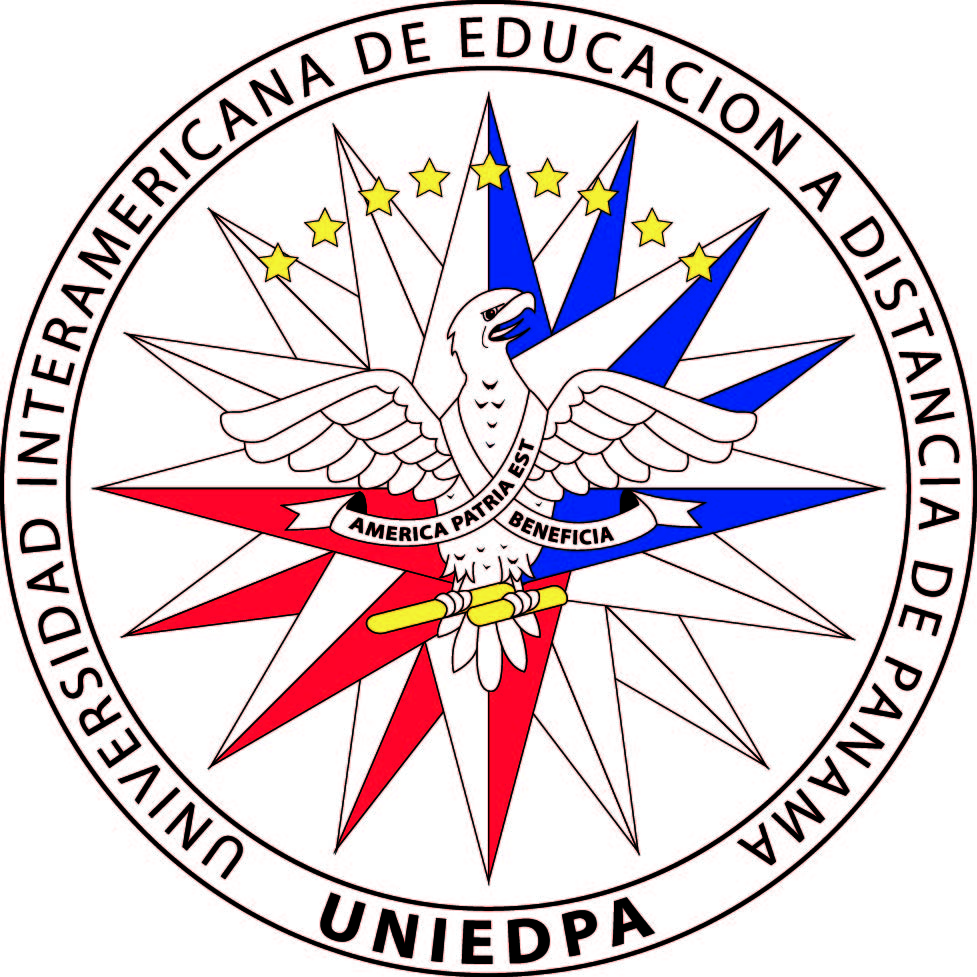 PLANILLA DE INSCRIPCIÓN.DATOS DE CARÁCTER OBLIGATORIO.DATOS COMPLEMENTARIOS:DATOS GENERALES DE LOS PADRES O MENORES (en el caso de que el estudiante no sea quien pague sus estudios)Documentos que debe consignar el estudiante para formalizar su inscripción.Nota: Las copias deberán ser certificadas por el personal autorizado de la universidad.OBSERVACIONES Y CLÁSULAS ADICIONALES.Yo:______________________________ N° de Cédula:____________________ en adelante identificado como EL ESTUDIANTE, declaro conocer y aceptar los Reglamentos y Condiciones de Ingreso, de Permanencia y de Estudio de la Universidad Interamericana de Educación a Distancia de Panamá “UNIEDPA”, en adelante LA UNIVERSIDAD, y conocer que la misma es una Institución de Educación Superior creada y autorizada por el Gobierno de Panamá, a través del Decreto Ejecutivo N° 45 del 19 de marzo de 1986, donde la autoriza formalmente a brindar Educación Superior, emitir diplomas y títulos, y reconoce los mismos. Así como, la Resolución de aprobación y autorización de C.T.F., de la carrera que seleccione con todos sus alcances. Dentro de la metodología de estudio que utiliza LA UNIVERSIDAD, están la Semi – presencial y a Distancia, de acuerdo a la carga crediticia y asignatura. Autorizo verificar la autenticidad y veracidad de la información aportada. De resultar un dato incorrecto LA UNIVERSIDAD, se reserva el Derecho de cancelar el cupo de estudio otorgado al alumno, sin ninguna compensación, devolución, o responsabilidad pecuniaria.Certifico que la información que estoy dando como EL ESTUDIANTE O ACUDIENTE en esta solicitud es verdadera, y relevo de toda responsabilidad a LA UNIVERSIDAD. Al matricularse, el estudiante cuyas generales aparecen al principio de este documento ACEPTA EXPRESAMENTE, las siguientes condiciones:Pagar el total previsto para la carrera seleccionada, la cual tiene un monto de: ___________ en Dólares o Balboas, cuya matrícula es de __________, y  pagadero en ________ cuotas en Dólares o Balboas cada una, según el arreglo de pago que seleccione. Que los pagos deberán efectuarse durante los primeros 5 días del mes. De lo contrario se le cobrará un recargo del 10% mensual por concepto de mora. Que las formas de pago podrán ser en efectivo o cheque: en la caja, por depósito o por transferencia a las cuentas autorizadas de la UNIVERSIDAD. Cumplir con las diferentes disposiciones del Reglamento Interno de la Universidad, de las indicaciones, disposiciones y resoluciones emanadas del Consejo Universitario, en lo concerniente a los aspectos académicos y administrativos, y cumplir con los requisitos según la carga crediticia de su asignatura, tanto en los momentos presenciales como en las actividades a distancia.Cumplir con las condiciones de admisión y permanencia.Pagar los daños que eventual o deliberadamente ocasione en infra estructura, equipo mobiliario y otros pertenecientes a LA UNIVERSIDAD.Que este contrato no incluye aranceles de graduación. Que debe estar a paz y salvo en todos los aspectos tanto académicos como administrativos de LA UNIVERSIDAD para efectos de egreso de la misma. LA UNIVERSIDAD se reserva el Derecho de Admisión y Permanencia de EL ESTUDIANTE ante el incumplimiento de cualquiera de las cláusulas antes descritas.Carrera:Nombre completo:Cédula:Nacionalidad:Estado Civil: Fecha de nacimiento:Domicilio:Teléfono residencia:                              Lugar de trabajo:Teléfono oficina:Cargo que desempeña:celular:Correo electrónico:Correo electrónico:Nombres:Apellidos:Profesión:Lugar de trabajo:Teléfonos:                                         /                                                    /Correo electrónico: